关于开展2023-2024学年第一学期本科学生课堂教学评教工作的通知各教学单位、各位同学：本科学生课堂教学评教是同学们参与学校教学质量管理、推进教学质量提高的主要途径，也是加强师生沟通，促进教师提高教学水平的重要手段。同学们的评教结果对任课教师改进教学方法、提高教学质量和学校进行教学管理具有重要的参考价值。评教系统内有两种类型问卷：理论课和体育课。同学们评教时注意问卷类型和被评人。评教是采用实名登录、匿名评价的形式，请同学们负责地对本学期所学课程的所有教师做出客观公正的评价。相关要求如下：一、高度重视，精心组织请各教学单位加强宣传、精心组织，有效提高师生共同参与教育教学质量保障的积极性，引导学生按时高质量完成评教工作。二、工作安排    1.评教主体与评教形式所有普通本科生对本学期任课教师课堂教学进行网上评教。2.受评范围课程：2023-2024学年第一学期面向普通本科学生开设的课程（除实践环节课程以外）。教师：2023-2024学年第一学期承担普通本科学生课程的所有教师（含同一课程且同一班级代课学时大于6学时的代课教师）。3.评教时间2023年12月4日至2023年12月18日。4.路径及评教流程（1）路径通过电脑或手机移动端均可进行评教，进入系统的具体方式如下：校园网从路径1进入系统；外网（如通过手机、学校以外的网络评教）从路径2、3进入系统。路径1：贵州财经大学官网——数字贵财【学号和密码】——常用应用——评教系统；路径2：http://vpn.gufe.edu.cn（外网网址，如手机、家里网络）【输入登录数字贵财的学号和密码】——评教系统。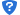 路径3（手机移动端）：下载【企业微信】APP－扫描企业微信二维码（有效期7天，若失效，联系高评中心）---登录【贵州财经大学】（输入登录数字贵财的学号和密码）---【学生评教】（见附件1）（2）评教流程   评教分为对任课教师课堂教学评教和填写意见建议两类，其中课堂教学评教分为两个步骤：教学规范打分(针对问卷中的每一个问题勾选相应的选项即可)和教学效果排序(排序规则：效果最好的排序值为1，依次类推，不得出现重复数字)；填写意见建议不受时间限制（如下图）。为了便于同学对评教过程有更加直观的感受，高等教育研究与评估中心录制了视频供参考(见附件2)。 评教流程图三、注意事项1.反馈底层（基础）数据。评教系统底层（基础）数据由教务系统导入到评教系统。若对底层（基础）数据有疑义，于 11月29日前，将教学单位分管教学工作领导签字确认后的情况说明及课表信息，经OA系统报送至高等教育研究与评估中心（接收人：刘桂浪）。2.组织学生评教。各教学单位应做好对学生的思想和宣传工作，让学生了解课堂教学评教的重要意义，鼓励学生放下思想包袱，客观、公正地评教。学生通过互联网电脑或手机独立完成评教，任何人无法修改其评教结果。另外，《贵州财经大学学生评教管理办法》已修订，本学期期末评教按该文件进行，下周校办下发。3.评教结果查询。2024年01月20日后任课教师可查看学生评教最终结果及评语。4.开放计算机网络教室。评教期间，学校定时开放专门的计算机网络教室（星期一至星期五09:00-17:00），供需要的学生进行评教。西校区：笃行楼B栋206；东校区：文正楼505。评教过程若遇到问题，联系文件下方的相关部门。课堂教学评教结果是教师职称晋升、金课推荐、评奖评优等方面的重要参考依据，同时学生参评率（超过90%为合格）纳入年度综合考核，各教学单位务必重视评教工作，务必按照 “三不漏”（即不漏课程、不漏受评者、不漏主评者）原则，组织好评教工作。（评教学生操作手册、评教教学秘书操作手册、评教教师操作手册的电子版可到高等教育研究与评估中心网站下载专区下载查阅或进入评教系统的主页下载。）联系人：现教中心（系统故障排除） 杜跃忠老师   电话：88510977，邮箱：jszx@mail.gufe.edu.cn        ————————————————————教务处（网络教室联系）西校区， 方学军老师：18096084695东校区，陈宇老师 ：18185006809————————————————————高等教育研究与评估中心 刘桂浪    13985564952 附件：1.学生通过移动端进评教系统操作手册2.评教演示视频 高等教育研究与评估中心                                2023年11月24日